Увага! Увага!КОЖНА ШКОЛА МОЖЕ ПРИЄДНАТИСЯ ДО ЕКО-ПРОЕКТУ ТА ОТРИМАТИ КОМПОСТЕР. ДО 24 КВІТНЯ ТРИВАЄ ЗБІР ЗАЯВОК У ПРОЕКТ «КОМПОЛА»https://mon.gov.ua/ua/news/kozhna-shkola-mozhe-priyednatisya-do-eko-proektu-ta-otrimati-komposter-z-10-do-24-kvitnya-trivaye-zbir-zayavok-u-proekt-kompolaFacebookTwitterLinkedInGoogle+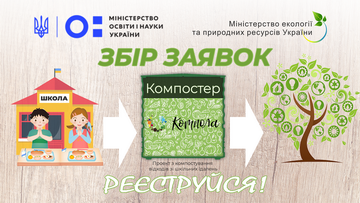 10 квітня Мінприроди разом із МОН починають збір заявок від українських шкіл для участі в екологічно-освітньому проекті «Компола». У 200 закладах, які відберуть за результатами конкурсу, встановлять компостери для переробки харчових відходів. Він добре підійде для утилізації залишків їжі та інших побічних продуктів шкільних їдалень.Основна мета проекту – дати додатковий поштовх та ресурс українським школам для розвитку екологічної грамотності учнів, допомогти школярам отримати практичні навички, а не суто теоретичну інформацію щодо відповідального споживання.Школи відбиратимуть лише за двома критеріями: мотивація, яку буде продемонстровано в креативному завданні, та відповідність технічним вимогам.Для участі заклад має заповнити гугл-форму за посиланнямУсі школи, що візьмуть участь у проекті, пройдуть навчально-практичний семінар та отримають інформаційні матеріали про компостування.Міністр освіти і науки Лілія Гриневич стверджує, що проект «Компола» ідеально підходить для розвитку екологічної грамотності в школярів, що передбачено реформою «Нова українська школа».Ключовим критерієм під час відбору 200 шкіл-учасниць буде їх відповідність технічним вимогам проекту. Зокрема, важливим є:наявність затіненої зони, безпосередньо на ділянці відкритого ґрунту, на огородженій території, де можливо було б встановити компостер;наявність ділянки, на якій розміщуватиметься компостер і яка має бути на відстані не менше 2 м від стін прилеглих будівель;їдальня закладу має продукувати харчові відходи в загальному обсязі 10-20 літрів на добу (два повних відра) (орієнтовна густина харчових відходів – 370 кг/м3). Серед них мають бути:очистки сирих овочів та фруктів;шкаралупа сирих яєць;заварка від чаю;залишки крупи чи каші без додавання масла.заклад повинен мати можливість збирати для компостеру опале листя.Збір заявок триватиме до 24 квітня 2018 року. Оголошення переможців відбудеться на початку травня 2018 року. Проект буде реалізовано за міжнародні кошти та за підтримки громадської організації «Україна без сміття».